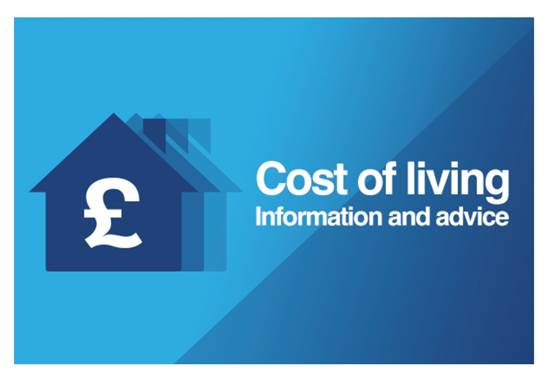 NI Direct has useful information for families and children to help with the cost of living. There is information with regards to help with energy costs, help with income and help for families and children. See below for the relevant web-links:https://www.nidirect.gov.uk/campaigns/cost-livingHelp with energy costsHelp with domestic energy costsEnergy saving grantsWinter Fuel PaymentAdvice if you're struggling to pay your energy billsStaying warm in winterCold Weather PaymentHelp with your incomeCost of Living PaymentsUnclaimed benefits? Make the callWho can claim Universal CreditBenefits CalculatorIncome, benefits and Pension CreditExtra help starting or staying in workAdviser Discretion Fund (ADF)Redundancy and benefitsEmployment support for people with disabilities or health conditionsHelp for families and childrenFinancial support for parents and childrenChild maintenanceHelp paying for approved childcareUniversal Credit payments for children and childcareSocial Fund Sure Start Maternity GrantSupport for parents with disabilitiesHome to school transportFree milk, fruit, vegetables and vitaminsSchool uniform and uniform grants